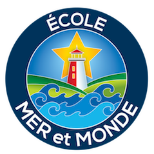 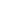 _____________________________________________________________________________Bonjour! Nous voici déjà arrivés en février, un mois rempli d’activités! On vous invite à prendre connaissance de tout ce qui se passe pour agrémenter le quotidien et les apprentissages de la belle famille de Mer et Monde!1. Mois du patrimoine africainLe drapeau Afro-Néo-Écossais flotte devant l’école pour souligner le mois du patrimoine africain.  Pendant février, nous allons vivre des activités, inviter des conférenciers, avoir des discussions et offrir des ateliers, afin de célébrer la diversité et la richesse culturelle à l'intérieur de notre école.  On découvre les hymnes nationaux des pays d’Afrique et les classes vont décorer leur porte aux couleurs d’un pays africain différent. Nous allons clôturer les célébrations du mois avec une marche dans les rues avoisinantes en portant fièrement les couleurs des pays africains. 2. Semaine de l’amitiéLa semaine du 14 février au 18 février sera la semaine de l’amitié.  On invite les élèves à porter du rouge, du rose ou du blanc mardi pour souligner le début de cette semaine. L’école sera décorée par des centaines de messages d’amitié pour l’occasion.  L’équipe du CJE va animer des activités au cours de la semaine pour les élèves.   3. Modification aux restrictions à l’école et nouvelles exigences concernant l'isolement pour la COVID-19 et les tests pour les contacts étroits.Dès la semaine prochaine, les chants pourront de nouveau résonner dans l’école.  Les plus vieux pourront aussi utiliser leur instrument à vent.  Les services de santé publique ont récemment mis à jour les exigences d’isolement et de tests pour les contacts étroits d’une personne ayant un cas confirmé de la COVID-19.Informez-vous sur les procédures à suivre si vous êtes un contact étroit d’une personne ayant un cas confirmé dans votre domicile : http://policy.nshealth.ca/Site_Published/Provincial/document_render.aspx?documentRender.IdType=6&documentRender.GenericField=&documentRender.Id=92828Informez-vous sur les procédures à suivre si vous êtes un contact étroit d’une personne ayant un cas confirmé en dehors de votre domicile : http://policy.nshealth.ca/Site_Published/covid19/document_render.aspx?documentRender.IdType=6&documentRender.GenericField=&documentRender.Id=906934. Soirée d’information pour l’inscription au programme de Grandir en français en septembre 2022 Mercredi prochain à compter de 18h aura lieu notre soirée d’information pour tous les parents qui ont des questions sur ce programme et qui veulent inscrire leur enfant.  Plusieurs annonces ont déjà été publiées sur nos médias sociaux.5. Conférence ma santé mon corpsRéseau Santé – Nouvelle-Écosse (RSNE) et la Fédération des parents acadiens de la Nouvelle-Écosse (FPANE) organisent une seconde conférence virtuelle gratuite sur la santé destinées aux parents. Cette conférence s’intitule « Ma santé, mon corps, mon équilibre» et sera à nouveau présentée par Mylène Dault, docteure en kinésiologie.Date : le mercredi 16 février 2022, à 20 h.Inscription : reseausantene.ca/inscription (vous recevrez un lien pour participer)6. Prochaine rencontre du CECLa prochaine réunion du CEC aura lieu le 22  février à 18h45. L’ordre du jour avec le lien au GoogleMeeet sera affiché sur le site web de l’école la semaine prochaine. 7. Journée de la familleLe 21 février est la journée de la famille. Alors les élèves n’ont pas d’école! Si vous pouvez vous le permettre, profitez-en pour passer du temps de qualité en famille!8. Rayonnement de l’école Mer et MondeNous sommes fiers d’annoncer qu’une des élèves de l’école s’est méritée une place au Concours du Petit gala de la chanson de Caraquet. Alexandra Taddei en 4e année prendra part à ce concours de chant et d'interprétation. Elle va prendre part à des ateliers variés avec des artistes acadiens de renom. Une belle fierté pour l’école.9. Départ de M. SamsonMonsieur Sam,enseignant de numératie 7e et 8e, a fini son remplacement à long terme cette semaine.  Nous allons nous ennuyer !  C’est M. Justin LeBlanc, mentor en mathématiques de la région centrale pour le CSAP, qui va poursuivre les cours jusqu’à l’embauche d’un candidat qualifié. Bienvenue à M.Justin dans notre équipe!10. On vous laisse avec cette petite pensée: Comme parents et membres du personnel scolaire nous pouvons, tous ensemble, contribuer au climat sécuritaire, positif et bienveillant de l’école!Sophie et Sonya